GATITO PERDIDODESAPARECIDO DESDE 02-08-2021 EN LA NOCHE.ES RUBIO, TIENE 6 AÑOS. SE LLAMA MAX Y TIENE COLLAR CON PLACA Y CHIP. ESTA CASTRADO. ES MUY REGALON. NUNCA SALE A LA CALLE. POR FAVOR SI LO VEN, AVISAR AL +569 99202411 O AL +569 71820959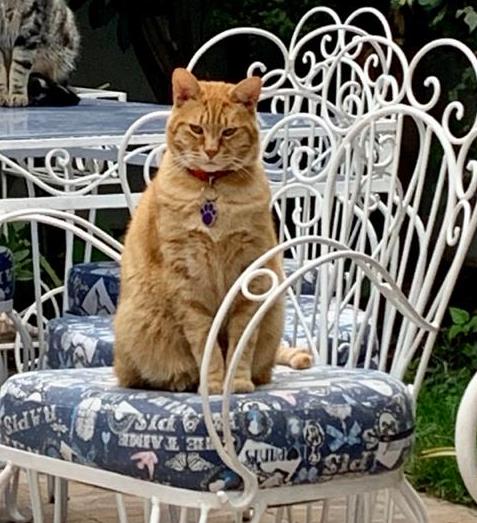 